 EXPRESAMENTE QUE:LA AUTORIZACIÓN A ESTA SOLICITUD SERÁ DADA POR LA DIVISIÓN DE SEGURIDAD POR ALGUNO DE LOS SIGUIENTES MEDIOS:PLANTAFORMA INFORMÁTICACORREO ELECTRÓNICOFIRMA DE ESTE DOCUMENTO (cuando sea entregado en papel)NOMBRE DE  LA SOLICITUDNOMBRE DE  O PERSONA SOLICITANTEDNI/CIFNOMBRE DE  O PERSONA SOLICITANTETELÉFONONOMBRE DE  O PERSONA SOLICITANTEFAXNOMBRE DE  O PERSONA SOLICITANTEE-MAILACTIVIDADDOMICILIOCIUDADDOMICILIOPROVINCIAC.P.EMPRESA SUMINISTRADORANº  DE CENSOEMPRESA SUMINISTRADORATÉLEFONOEMPRESA SUMINISTRADORAFAXEMPRESA SUMINISTRADORAE-MAILEMPRESA TRANSPORTISTATÉLEFONOEMPRESA TRANSPORTISTAFAXEMPRESA TRANSPORTISTAE-MAILNº DE CISTERNASEMPRESA BOMBEADORATÉLEFONOEMPRESA BOMBEADORAFAXEMPRESA BOMBEADORAE-MAILNOMBRE DEL BUQUE AL QUE SE REALIZARÁ EL SUMINISTROARMADOR/CONSIGNATARIOESTIBADORDENOMINACIÓN DEL PRODUCTODENOMINACIÓN DEL PRODUCTONº. ONUDENOMINACIÓN DEL PRODUCTODENOMINACIÓN DEL PRODUCTOLITROSZONA EN EL QUE SE REALIZARÁN LOS TRABAJOSZONA EN EL QUE SE REALIZARÁN LOS TRABAJOSZONA EN EL QUE SE REALIZARÁN LOS TRABAJOSZONA EN EL QUE SE REALIZARÁN LOS TRABAJOSZONA EN EL QUE SE REALIZARÁN LOS TRABAJOSMUELLE FERNANDEZ LADREDA  MUELLE NUEVO MUELLE ESPIGÓN EXTERIOR MUELLE CERRAMIENTO NORTE PUERTO EXTERIOR OTRAS ZONAS (ESPECIFICAR)      FECHA PREVISTA DE INICIO   /  / 20   /  / 20HORA PREVISTA DE INICIOHORA PREVISTA DE INICIO   :    :Listado de personal y vehículos que necesitan acceder al Puerto para realizar los trabajos de suministro.Conoce y acepta el contenido del “Pliego de condiciones para el ejercicio del servicio comercial de suministro, desde tierra a buques, de productos petrolíferos en la zona de servicio del Puerto de Ferrol” así como el “P-SEG-10, “Procedimiento de Suministro, desde tierra a buques, de productos petrolíferos”Realizará el servicio solicitado guardando todas las medidas de seguridad vigentes, y eximiendo de todo tipo de responsabilidad a  ante cualquier accidente que pueda acaecer derivado del transporte y suministro del producto.Que para la realización del servicio, dispone de todas las autorizaciones administrativas, así como de los medios exigibles en materia de Seguridad, Medio Ambiente y PRL. Esto implica también a  transportista; bombeadora y al operador de Muelle. garantiza el cumplimiento de lo dispuesto en el RD 171/2004, de 30 de enero, por el que se desarrolla el artículo 24 de  31/1995, de 8 de noviembre, de Prevención de Riesgos Laborales, en materia de coordinación de actividades empresariales.SOLICITANTEAUTORIZADO:     SI      NO  FECHA:    /  / 20Nombre y apellidos:                            D.N.I.:                       Empresa:      FECHA:     /  / 20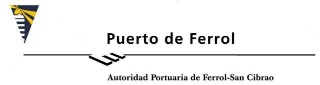 DIVISIÓN DE SEGURIDAD, MEDIO AMBIENTE Y PRL                                                 RESPONSABLE DE SEGURIDAD, MEDIO AMBIENTE Y PRL    